STRANA I.Dodatek ke smlouvě 2fá/2w -o poskytování závodního stravováníč. 2-Uzavřena mezi: KDVJ centrum, S.r.O.588 42 Větrný Jeníkov 198/1IČ: 277 14 900 DIČ: CZ 277 14 900 Č.ú.Tel.fax,:	e-mail kulturak@tiscali.czzastoupená jednatelem - Miroslavem Přibylemdále jen: dodavatela firmou  Krajská správa a údržba silnic Vysočiny, příspěvková organizace, Kosovská 1122/16, 586 01 Jihlava IČ 00090450'fé>dále jen: odběratelSmluvní podmínky smlouvy zůstávají nedotčeny .Z důvodů navýšení vstupních cen se zvyšuje cena oběda od 1.11.2021 na tuto částku:Kalkulace jednoho obědu:Tento dodatek nabývá platnosti dne:Za zúčastněné strany dodatek ke smlouvě podepsali:	r	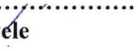 za odběratele. _hodnota surovin37,- Kčrežie a ostatní náklady36,- Kčvčetně dopravycena bez DPH73,- Kč+ platná sazba DPH